172.16.1.42 Client192.168.250.50 DNS server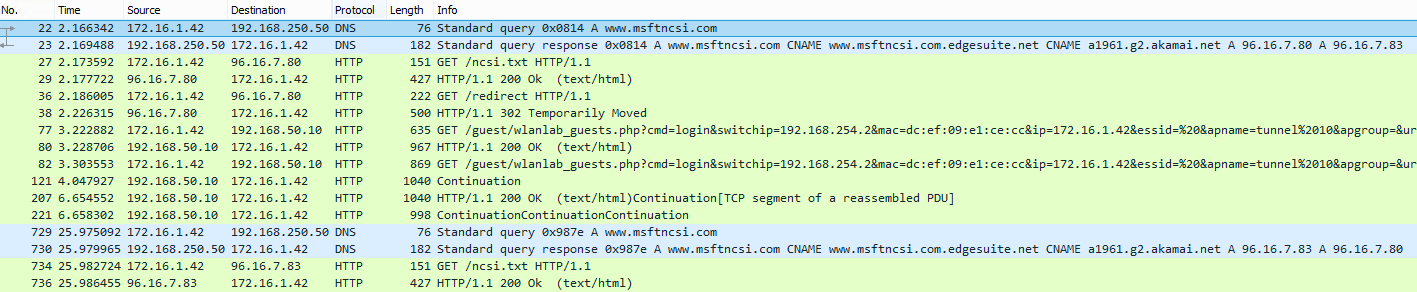 Client send a query to dns server asking for www.msftncsi.com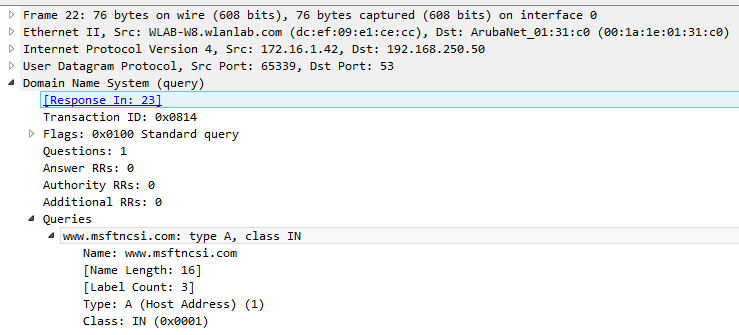 DNS server replies the query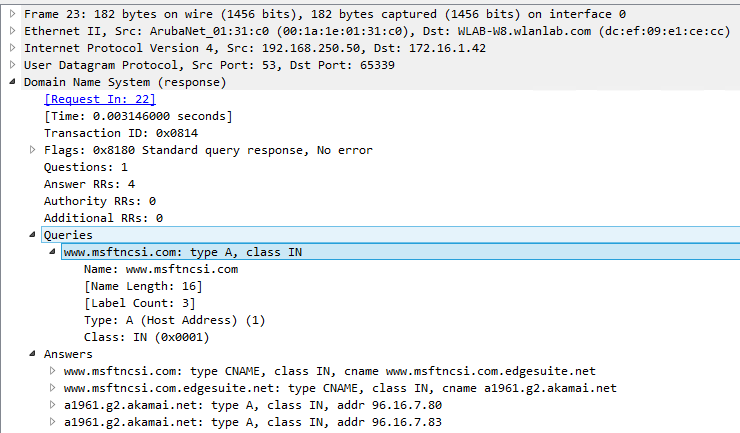 Computer tries to download ncsi.txt (it is expecting to see Microsoft NCSI inside that txt) from that address but since it has no internet access yet it fails*** attaching this image to show what the txt file looks like***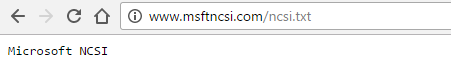 Computer now tries to go to www.msftncsi.com/redirectWLC spoofs the destination IP address and send a http 302 “temporarily moved”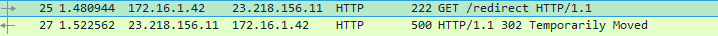 Guest now knows that it need to go to the captive portal.